Table of Contents Price Proposal	1Ms. Faith Williams	June 1, 2022
Adjutant Generals Office - South Carolina Emergency Management Division (SCEMD) 
1201 Main Street, Suite 600
Columbia, South Carolina 29201
fwilliams@mmo.sc.govRe: Proposal for Disaster Recovery Contract Support (RFP #5400022956)Dear Ms. Williams:Ernst & Young LLP (EY) is pleased to submit this proposal to provide Disaster Recovery Contract Support to the State of South Carolina Emergency Management Division (SCEMD). We believe our EY team is uniquely qualified to help you with the requested services and are thankful for the opportunity to explain how we are different from other service providers. As requested, the completed Bidding Schedule/Price-Business Proposal as provided in the RFP is given below. Should the costs as proposed not meet SCEMD’s expectations, we would be delighted to meet with SCEMD and gain a further understanding of the anticipated scope and services by staff level and come to an agreement on adjusted rates. We look forward to arriving at mutually agreeable rates for providing disaster recovery services to SCEMD.If you have additional questions or need more information, please contact me at +1 202 327 8719. Thank you for the opportunity to provide our qualifications to serve SCEMD. Yours sincerely,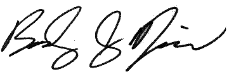 Bradley Nichols, Engagement Executive	
Partner, Insurance & Federal Claims Services Leader, Ernst & Young LLP
bradley.nichols@ey.comPrice ProposalNotwithstanding any other instructions herein, you shall submit the following price information as a separate document:Total cost of project to include the fee for each type of professional services, all related expenses necessary to accomplish the project (see Statement of Work), and any recurring costs associated with the ongoing operation of the product. An hourly rate inclusive of all costs associated with personnel by position will be sufficient.One advantage of working with our team is that the team members have prior experience working together on other disaster management and public-sector engagements. As a result, they work as a balanced, multidisciplinary team to perform a seamless, efficient, cost-effective engagement with proper oversight and supervision from our most senior leaders.As outlined in the sample pricing template provided by SCEMD, we have provided staffing rates for the positions requested. As outlined, these proposed rates are fully loaded and include all anticipated costs, such as salary, fringe rates and travel costs. For any renewal terms, our team will assess and determine necessary rate adjustments and will negotiate the renewal term rates with SCEMD accordingly. Our team is able to scale up and down as needed based on SCEMD’s priorities. All personnel assigned to SCEMD will be available however many hours are required to make sure we are delivering quality work and meeting your expectations. EY | Building a better working worldEY exists to build a better working world, helping create long-term value for clients, people and society and build trust in the capital markets.Enabled by data and technology, diverse EY teams in over 150 countries provide trust through assurance and help clients grow, transform and operate.Working across assurance, consulting, law, strategy, tax and transactions, EY teams ask better questions to find new answers for the complex issues facing our world today.EY refers to the global organization, and may refer to one or more, of the member firms of Ernst & Young Global Limited, each of which is a separate legal entity. Ernst & Young Global Limited, a UK company limited by guarantee, does not provide services to clients. Information about how EY collects and uses personal data and a description of the rights individuals have under data protection legislation are available via ey.com/privacy. EY member firms do not practice law where prohibited by local laws. For more information about our organization, please visit ey.com. Ernst & Young LLP is a client-serving member firm of Ernst & Young Global Limited operating in the US.© 2022 Ernst & Young LLP.
All Rights Reserved.2205-4038502ey.comLine NumberQuantityUnit of MeasureUnit PriceExtended Price00011Hour$280.00$280.00Product Catg.: 99030 - Disaster Relief ServicesProduct Catg.: 99030 - Disaster Relief ServicesProduct Catg.: 99030 - Disaster Relief ServicesProduct Catg.: 99030 - Disaster Relief ServicesProduct Catg.: 99030 - Disaster Relief ServicesItem Description: Senior Level Program Specialist-Public AssistanceItem Description: Senior Level Program Specialist-Public AssistanceItem Description: Senior Level Program Specialist-Public AssistanceItem Description: Senior Level Program Specialist-Public AssistanceItem Description: Senior Level Program Specialist-Public AssistanceInternal Item Number: 1Internal Item Number: 1Internal Item Number: 1Internal Item Number: 1Internal Item Number: 1Line NumberQuantityUnit of MeasureUnit PriceExtended Price00021Hour$280.00$280.00Product Catg.: 99030 - Disaster Relief ServicesProduct Catg.: 99030 - Disaster Relief ServicesProduct Catg.: 99030 - Disaster Relief ServicesProduct Catg.: 99030 - Disaster Relief ServicesProduct Catg.: 99030 - Disaster Relief ServicesItem Description: Senior Level Program Specialist-Hazard MitigationItem Description: Senior Level Program Specialist-Hazard MitigationItem Description: Senior Level Program Specialist-Hazard MitigationItem Description: Senior Level Program Specialist-Hazard MitigationItem Description: Senior Level Program Specialist-Hazard MitigationInternal Item Number: 2Internal Item Number: 2Internal Item Number: 2Internal Item Number: 2Internal Item Number: 2Line NumberQuantityUnit of MeasureUnit PriceExtended Price00031Hour$205.00$205.00Product Catg.: 99030 - Disaster Relief ServicesProduct Catg.: 99030 - Disaster Relief ServicesProduct Catg.: 99030 - Disaster Relief ServicesProduct Catg.: 99030 - Disaster Relief ServicesProduct Catg.: 99030 - Disaster Relief ServicesItem Description: Program Specialist-Public AssistanceItem Description: Program Specialist-Public AssistanceItem Description: Program Specialist-Public AssistanceItem Description: Program Specialist-Public AssistanceItem Description: Program Specialist-Public AssistanceInternal Item Number: 3Internal Item Number: 3Internal Item Number: 3Internal Item Number: 3Internal Item Number: 3Line NumberQuantityUnit of MeasureUnit PriceExtended Price00041Hour$205.00$205.00Product Catg.: 99030 - Disaster Relief ServicesProduct Catg.: 99030 - Disaster Relief ServicesProduct Catg.: 99030 - Disaster Relief ServicesProduct Catg.: 99030 - Disaster Relief ServicesProduct Catg.: 99030 - Disaster Relief ServicesItem Description: Program Specialist-Public Assistance CloseoutItem Description: Program Specialist-Public Assistance CloseoutItem Description: Program Specialist-Public Assistance CloseoutItem Description: Program Specialist-Public Assistance CloseoutItem Description: Program Specialist-Public Assistance CloseoutInternal Item Number: 4Internal Item Number: 4Internal Item Number: 4Internal Item Number: 4Internal Item Number: 4Line NumberQuantityUnit of MeasureUnit PriceExtended Price00051Hour$205.00$205.00Product Catg.: 99030 - Disaster Relief ServicesProduct Catg.: 99030 - Disaster Relief ServicesProduct Catg.: 99030 - Disaster Relief ServicesProduct Catg.: 99030 - Disaster Relief ServicesProduct Catg.: 99030 - Disaster Relief ServicesItem Description: Program Specialist-Hazard MitigationItem Description: Program Specialist-Hazard MitigationItem Description: Program Specialist-Hazard MitigationItem Description: Program Specialist-Hazard MitigationItem Description: Program Specialist-Hazard MitigationInternal Item Number: 5Internal Item Number: 5Internal Item Number: 5Internal Item Number: 5Internal Item Number: 5Line NumberQuantityUnit of MeasureUnit PriceExtended Price00061Hour$295.00$295.00Product Catg.: 99030 - Disaster Relief ServicesProduct Catg.: 99030 - Disaster Relief ServicesProduct Catg.: 99030 - Disaster Relief ServicesProduct Catg.: 99030 - Disaster Relief ServicesProduct Catg.: 99030 - Disaster Relief ServicesItem Description: Policy Advisor-Public AssistanceItem Description: Policy Advisor-Public AssistanceItem Description: Policy Advisor-Public AssistanceItem Description: Policy Advisor-Public AssistanceItem Description: Policy Advisor-Public AssistanceInternal Item Number: 6Internal Item Number: 6Internal Item Number: 6Internal Item Number: 6Internal Item Number: 6Line NumberQuantityUnit of MeasureUnit PriceExtended Price00071Hour$175.00$175.00Product Catg.: 99030 - Disaster Relief ServicesProduct Catg.: 99030 - Disaster Relief ServicesProduct Catg.: 99030 - Disaster Relief ServicesProduct Catg.: 99030 - Disaster Relief ServicesProduct Catg.: 99030 - Disaster Relief ServicesItem Description: Data AnalystItem Description: Data AnalystItem Description: Data AnalystItem Description: Data AnalystItem Description: Data AnalystInternal Item Number: 7Internal Item Number: 7Internal Item Number: 7Internal Item Number: 7Internal Item Number: 7Line NumberQuantityUnit of MeasureUnit PriceExtended Price00081Hour$95.00$95.00Product Catg.: 99030 - Disaster Relief ServicesProduct Catg.: 99030 - Disaster Relief ServicesProduct Catg.: 99030 - Disaster Relief ServicesProduct Catg.: 99030 - Disaster Relief ServicesProduct Catg.: 99030 - Disaster Relief ServicesItem Description: Administrative Support SpecialistItem Description: Administrative Support SpecialistItem Description: Administrative Support SpecialistItem Description: Administrative Support SpecialistItem Description: Administrative Support SpecialistInternal Item Number: 8Internal Item Number: 8Internal Item Number: 8Internal Item Number: 8Internal Item Number: 8Line NumberQuantityUnit of MeasureUnit PriceExtended Price00091Hour$260.00$260.00Product Catg.: 99030 - Disaster Relief ServicesProduct Catg.: 99030 - Disaster Relief ServicesProduct Catg.: 99030 - Disaster Relief ServicesProduct Catg.: 99030 - Disaster Relief ServicesProduct Catg.: 99030 - Disaster Relief ServicesItem Description: Program ManagerItem Description: Program ManagerItem Description: Program ManagerItem Description: Program ManagerItem Description: Program ManagerInternal Item Number: 9Internal Item Number: 9Internal Item Number: 9Internal Item Number: 9Internal Item Number: 9Line NumberQuantityUnit of MeasureUnit PriceExtended Price000101 Hour$205.00$205.00Product Catg.: 99030 - Disaster Relief ServicesProduct Catg.: 99030 - Disaster Relief ServicesProduct Catg.: 99030 - Disaster Relief ServicesProduct Catg.: 99030 - Disaster Relief ServicesProduct Catg.: 99030 - Disaster Relief ServicesItem Description: Program Specialist–Individual AssistanceItem Description: Program Specialist–Individual AssistanceItem Description: Program Specialist–Individual AssistanceItem Description: Program Specialist–Individual AssistanceItem Description: Program Specialist–Individual AssistanceInternal Item Number: 10Internal Item Number: 10Internal Item Number: 10Internal Item Number: 10Internal Item Number: 10Line NumberQuantityUnit of MeasureUnit PriceExtended Price000111Hour$205.00$205.00Product Catg.: 99030 - Disaster Relief ServicesProduct Catg.: 99030 - Disaster Relief ServicesProduct Catg.: 99030 - Disaster Relief ServicesProduct Catg.: 99030 - Disaster Relief ServicesProduct Catg.: 99030 - Disaster Relief ServicesItem Description: Program Specialist-EnvironmentalItem Description: Program Specialist-EnvironmentalItem Description: Program Specialist-EnvironmentalItem Description: Program Specialist-EnvironmentalItem Description: Program Specialist-EnvironmentalInternal Item Number: 11Internal Item Number: 11Internal Item Number: 11Internal Item Number: 11Internal Item Number: 11Line NumberQuantityUnit of MeasureUnit PriceExtended Price000121Hour$205.00$205.00Product Catg.: 99030 - Disaster Relief ServicesProduct Catg.: 99030 - Disaster Relief ServicesProduct Catg.: 99030 - Disaster Relief ServicesProduct Catg.: 99030 - Disaster Relief ServicesProduct Catg.: 99030 - Disaster Relief ServicesItem Description: Program Specialist – Reimbursement Request ReviewItem Description: Program Specialist – Reimbursement Request ReviewItem Description: Program Specialist – Reimbursement Request ReviewItem Description: Program Specialist – Reimbursement Request ReviewItem Description: Program Specialist – Reimbursement Request ReviewInternal Item Number: 12Internal Item Number: 12Internal Item Number: 12Internal Item Number: 12Internal Item Number: 12